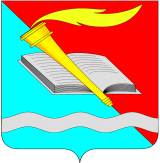                                                                                                   
РОССИЙСКАЯ ФЕДЕРАЦИЯСОВЕТ ФУРМАНОВСКОГО МУНИЦИПАЛЬНОГО РАЙОНАИВАНОВСКАЯ ОБЛАСТЬРЕШЕНИЕот 28 марта 2024 года                                                                                                  № 14г. ФурмановО согласовании перечня имущества, предлагаемого к безвозмездной передаче 
из муниципальной собственности Широковского сельского поселения Фурмановского муниципального района Ивановской области в муниципальную собственность Фурмановского муниципального районаВ соответствии с Федеральным законом от 06.10.2003 № 131-ФЗ «Об общих принципах организации местного самоуправления в Российской Федерации», Положением об организации безвозмездной передачи имущества из муниципальной собственности Фурмановского муниципального района в муниципальную собственность иных муниципальных образований, из муниципальной собственности иных муниципальных образований в муниципальную собственность Фурмановского муниципального района, утвержденным решением Совета Фурмановского муниципального района от 26.01.2017 №8, Решением Совета Широковского сельского поселения Фурмановского муниципального района Ивановской области от 08.02.2024 №4 «Об утверждении перечня имущества, предлагаемого к безвозмездной передаче из муниципальной собственности Широковского сельского поселения в муниципальную собственность Фурмановского муниципального района», руководствуясь Уставом Фурмановского муниципального района, Совет Фурмановского муниципального районаР Е Ш И Л:Согласовать перечень недвижимого имущества, предлагаемого к безвозмездной передаче из муниципальной собственности Широковского сельского поселения Фурмановского муниципального района Ивановской области в муниципальную собственность Фурмановского муниципального района (Приложение №1).Настоящее решение вступает в силу с момента его официального опубликования.Опубликовать настоящее решение в официальном издании «Вестник администрации Фурмановского муниципального района и Совета Фурмановского муниципального района» и на официальном сайте администрации Фурмановского муниципального района.Контроль за исполнением решения возложить на постоянно действующую комиссию по вопросам местного самоуправления Совета Фурмановского муниципального района. Приложение  №1к решению Совета Фурмановского муниципального района от 28.03.2024  № 14Перечень недвижимого имущества, предлагаемого к безвозмездной передаче из муниципальной собственности Широковского сельского поселения Фурмановского муниципального района Ивановской области в муниципальную собственность Фурмановского муниципального районаГлава Фурмановскогомуниципального района Председатель Совета Фурмановского муниципального района                                                                                                                                                                                                                      П.Н. Колесников                                                  Г.В. Жаренова№ п/пНаименование объектаАдрес места нахожденияИндивидуализирующие характеристики1234Жилое помещение №8 (ранее комната №62)Ивановская область, 
г. Фурманов, ул. Нижний Двор, д. 2, кв. 9Площадь жилого помещения 16,9 кв.м. Кадастровый номер 37:27:011401:619